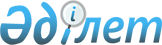 О внесении изменений в решение районного маслихата от 24 декабря 2014 года № 36/2 "О районном бюджете на 2015-2017 годы"
					
			С истёкшим сроком
			
			
		
					Решение Шиелийского районного маслихата Кызылординской области от 06 ноября 2015 года № 45/2. Зарегистрировано Департаментом юстиции Кызылординской области 17 ноября 2015 года № 5222. Прекращено действие в связи с истечением срока      В соответствии с кодексом Республики Казахстан от 4 декабря 2008 года "Бюджетный кодекс Республики Казахстан", подпунктом 1) пункта 1 статьи 6 Закона Республики Казахстан от 23 января 2001 года "О местном государственном управлении и самоуправлении в Республике Казахстан", Шиелийский районный маслихат РЕШИЛ:

      1. Внести в решение районного маслихата от 24 декабря 2014 года № 36/2 "О районном бюджете на 2015-2017 годы" (зарегистрировано в Реестре государственной регистрации нормативных правовых актов за номером 4839 от 09 января 2015 года, опубликовано в газете "Өскен Өңір" от 21 января 2015 года) следующие изменения:

      подпункты 1), 2), 5), 6) пункта 1 изложить в новой редакции:

      "1) доходы - 9 578 676 тысяч тенге, в том числе:

      налоговым поступлениям - 2 072 685 тысяч тенге;

      неналоговым поступлениям - 22 379 тысяч тенге;

      поступлениям от продажи основного капитала - 14 783 тысяч тенге;

      поступлениям трансфертов - 7 468 829 тысяч тенге;

      2) затраты - 9 755 806,3 тысяч тенге";

      подпункты 5), 6) пункта 1 изложить в новой редакции:

      "5) дефицит (профицит) бюджета - - 275 868,3 тысяч тенге;

      6) финансирование дефицита (использование профицита) бюджета - 275 868,3 тысяч тенге;

      поступления займов - 130 812;

      погашение займов - 32 074;

      используемые остатки бюджетных средств - 177 130,3 тысяч тенге".

      приложение 1 к указанному решению изложить в новой редакции согласно приложению 1 к настоящему решению.

      приложение 4 к указанному решению изложить в новой редакции согласно приложению 2 к настоящему решению.

      приложение 7 к указанному решению изложить в новой редакции согласно приложению 3 к настоящему решению.

      2. Настоящее решение вводится в действие со дня его первого официального опубликования и распространяется на отношения, возникшие с 1 января 2015 года.

 Районный бюджет на 2015 год Расходы аппарат акима района в городе, города районного значения, поселка, села, сельского округов на 2015 год Список бюджетных программ развития Районный бюджет на 2015-2017 годы.
					© 2012. РГП на ПХВ «Институт законодательства и правовой информации Республики Казахстан» Министерства юстиции Республики Казахстан
				
      Председатель сессии

Секретарь районного

      районного маслихата

маслихата

      Б. Сулейменов

А. Оразбекулы
Приложение 1
к решению 45 сессии Шиелийского районного маслихата
от "06" ноября 2015 года №45/2 Приложение 1
к решению 36 сессии Шиелийского районного маслихата
от "24" декабря 2014 года №36/2Категория

Категория

Категория

Категория

Сумма, тысяч тенге

Класс

Класс

Класс

Сумма, тысяч тенге

Подкласс

Подкласс

Сумма, тысяч тенге

Наименование

Сумма, тысяч тенге

1.Доходы

 

9578676

1

Налоговые поступления

2072685

01

Подоходный налог

720929

2

Индивидуальный подоходный налог

720929

03

Социальный налог

735037

1

Социальный налог

735037

04

Hалоги на собственность

578410

1

Hалоги на имущество

509055

3

Земельный налог

6812

4

Hалог на транспортные средства

60791

5

Единый земельный налог

1152

05

Внутренние налоги на товары, работы и услуги

28150

2

Акцизы

7160

3

Поступления за использование природных и других ресурсов

4240

4

Сборы за ведение предпринимательской и профессиональной деятельности

15550

5

Налог на игорный бизнес

1200

07

Прочие налоги

780

1

Прочие налоги

780

08

Обязательные платежи, взимаемые за совершение юридически значимых действий и (или) выдачу документов уполномоченными на то государственными органами или должностными лицами

9979

1

Государственная пошлина

9979

2

Неналоговые поступления

22379

01

Доходы от государственной собственности

4162

1

Поступления части чистого дохода республиканских государственных предприятий

410

5

Доходы от аренды имущества, находящегося в государственной собственности

3700

7

Вознаграждения по кредитам, выданным из государственного бюджета

52

04

Штрафы, пени, санкции, взыскания, налагаемые государственными учреждениями, финансируемыми из государственного бюджета, а также содержащимися и финансируемыми из бюджета (сметы расходов) Национального Банка Республики Казахстан 

415

1

Штрафы, пени, санкции, взыскания, налагаемые государственными учреждениями, финансируемыми из государственного бюджета, а также содержащимися и финансируемыми из бюджета (сметы расходов) Национального Банка Республики Казахстан, за исключением поступлений от организаций нефтяного сектора

415

06

Прочие неналоговые поступления

17802

1

Прочие неналоговые поступления

17802

3

Поступления от продажи основного капитала

14783

01

Продажа государственного имущества, закрепленного за государственными учреждениями

1000

1

Продажа государственного имущества, закрепленного за государственными учреждениями

1000

03

Продажа земли и нематериальных активов

13783

1

Продажа земли

8464

2

Продажа нематериальных активов

5319

4

Поступления трансфертов 

 7468829

02

Трансферты из вышестоящих органов государственного управления

7468829

2

Трансферты из областного бюджета

7468829

Функциональная группа 

Функциональная группа 

Функциональная группа 

Функциональная группа 

Администратор бюджетных программ

Администратор бюджетных программ

Администратор бюджетных программ

Программа

Программа

Наименование

2.Затраты

9755806,3

01

Государственные услуги общего характера

730092

112

Аппарат маслихата района (города областного значения)

16959

001

Услуги по обеспечению деятельности маслихата района (города областного значения)

16959

122

Аппарат акима района (города областного значения)

93600

001

Услуги по обеспечению деятельности акима района (города областного значения)

90800

003

Капитальные расходы государственного органа

2800

123

Аппарат акима района в городе, города районного значения, поселка, села, сельского округа

332273

001

Услуги по обеспечению деятельности акима района в городе, города районного значения, поселка, села, сельского округа

304447

022

Капитальные расходы государственного органа

24121

032

Капитальные расходы подведомственных государственных учреждений и организаций

3705

452

Отдел финансов района (города областного значения)

26730

001

Услуги по реализации государственной политики в области исполнения бюджета и управления коммунальной собственностью района (города областного значения)

20518

010

Приватизация, управление коммунальным имуществом, постприватизационная деятельность и регулирование споров, связанных с этим

300

018

Капитальные расходы государственного органа

5912

453

Отдел экономики и бюджетного планирования района (города областного значения)

22420

001

Услуги по реализации государственной политики в области формирования и развития экономической политики, системы государственного планирования

22420

458

Отдел жилищно-коммунального хозяйства, пассажирского транспорта и автомобильных дорог района (города областного значения)

25538

001

Услуги по реализации государственной политики на местном уровне в области жилищно-коммунального хозяйства, пассажирского транспорта и автомобильных дорог

14558

013

Капитальные расходы государственного органа

10980

467

Отдел строительства района (города областного значения)

154968

040

Развитие объектов государственных органов

154968

493

Отдел предпринимательства, промышленности и туризма района (города областного значения)

9732

001

Услуги по реализации государственной политики на местном уровне в области развития предпринимательства, промышленности и туризма

9732

801

Отдел занятости, социальных программ и регистрации актов гражданского состояния района (города областного значения)

47872

001

Услуги по реализации государственной политики на местном уровне в сфере занятости, социальных программ и регистрации актов гражданского состояния

45514

003

Капитальные расходы государственного органа

480

025

Внедрение обусловленной денежной помощи по проекту Өрлеу

1878

02

Оборона

1644

122

Аппарат акима района (города областного значения)

1644

005

Мероприятия в рамках исполнения всеобщей воинской обязанности

1644

03

Общественный порядок, безопасность, правовая, судебная, уголовно-исполнительная деятельность

8632

458

Отдел жилищно-коммунального хозяйства, пассажирского транспорта и автомобильных дорог района (города областного значения)

8632

021

Обеспечение безопасности дорожного движения в населенных пунктах

8632

04

Образование

6434024,1

123

Аппарат акима района в городе, города районного значения, поселка, села, сельского округа

1155660

004

Обеспечение деятельности организаций дошкольного воспитания и обучения

501723

 

005

Организация бесплатного подвоза учащихся до школы и обратно в сельской местности

214

041

Реализация государственного образовательного заказа в дошкольных организациях образования

653723

464

Отдел образования района (города областного значения)

5239052,1

001

Услуги по реализации государственной политики на местном уровне в области образования

23694

003

Общеобразовательное обучение

4923939,1

005

Приобретение и доставка учебников, учебно-методических комплексов для государственных учреждений образования района (города областного значения)

81047

006

Дополнительное образование для детей

136583

007

Проведение школьных олимпиад, внешкольных мероприятий и конкурсов районного (городского) масштаба

457

015

Ежемесячная выплата денежных средств опекунам (попечителям) на содержание ребенка-сироты (детей-сирот), и ребенка (детей), оставшегося без попечения родителей

17780

029

Обследование психического здоровья детей и подростков и оказание психолого-медико-педагогической консультативной помощи населению

14971

040

Реализация государственного образовательного заказа в дошкольных организациях образования

6189

067

Капитальные расходы подведомственных государственных учреждений и организаций

34392

465

Отдел физической культуры и спорта района (города областного значения)

34521

017

Дополнительное образование для детей и юношества по спорту

34521

467

Отдел строительства района (города областного значения)

4791

037

Строительство и реконструкция объектов образования

4791

05

Здравоохранение

9

123

Аппарат акима района в городе, города районного значения, поселка, села, сельского округа

9

002

Организация в экстренных случаях доставки тяжелобольных людей до ближайшей организации здравоохранения, оказывающей врачебную помощь

9

06

Социальная помощь и социальное обеспечение

436114

123

Аппарат акима района в городе, города районного значения, поселка, села, сельского округа

47395

003

Оказание социальной помощи нуждающимся гражданам на дому

17289

026

Обеспечение занятости населения на местном уровне

30106

801

Отдел занятости, социальных программ и регистрации актов гражданского состояния района (города областного значения)

374855

006

Оказание социальной помощи на приобретение топлива специалистам здравоохранения, образования, социального обеспечения, культуры, спорта и ветеринарии в сельской местности в соответствии с законодательством Республики Казахстан

27928

007

Оказание жилищной помощи

12609

008

Материальное обеспечение детей-инвалидов, воспитывающихся и обучающихся на дому

226

009

Материальное обеспечение детей-инвалидов, воспитывающихся и обучающихся на дому

5572

010

Государственная адресная социальная помощь

1208

011

Социальная помощь отдельным категориям нуждающихся граждан по решениям местных представительных органов

84687

014

Оказание социальной помощи нуждающимся гражданам на дому

40484

016

Государственные пособия на детей до 18 лет

141056

017

Обеспечение нуждающихся инвалидов обязательными гигиеническими средствами и предоставление услуг специалистами жестового языка, индивидуальными помощниками в соответствии с индивидуальной программой реабилитации инвалида

35435

018

Оплата услуг по зачислению, выплате и доставке пособий и других социальных выплат

1748

023

Обеспечение деятельности центров занятости населения

2306

050

Реализация Плана мероприятий по обеспечению прав и улучшению качества жизни инвалидов

2073

052

Проведение мероприятий, посвященных семидесятилетию Победы в Великой Отечественной войне

19523

464

Отдел образования района (города областного значения)

13864

030

Содержание ребенка (детей), переданного патронатным воспитателям

13864

07

Жилищно-коммунальное хозяйство

602212,8

123

Аппарат акима района в городе, города районного значения, поселка, села, сельского округа

289126

008

Освещение улиц населенных пунктов

82671

009

Обеспечение санитарии населенных пунктов

25538

011

Благоустройство и озеленение населенных пунктов

175809

027

Ремонт и благоустройство объектов в рамках развития городов и сельских населенных пунктов по Дорожной карте занятости 2020

5108

458

Отдел жилищно-коммунального хозяйства, пассажирского транспорта и автомобильных дорог района (города областного значения)

219

049

Проведение энергетического аудита многоквартирных жилых домов

219

467

Отдел строительства района (города областного значения)

312867,8

004

Проектирование, развитие, обустройство и (или) приобретение инженерно-коммуникационной инфраструктуры

35641

006

Развитие системы водоснабжения и водоотведения

268226,8

058

Развитие системы водоснабжения и водоотведения в сельских населенных пунктах

4500

098

Приобретение жилья коммунального жилищного фонда

4500

08

Культура, спорт, туризм и информационное пространство

642186

123

Аппарат акима района в городе, города районного значения, поселка, села, сельского округа

156206

006

Поддержка культурно-досуговой работы на местном уровне

156206

455

Отдел культуры и развития языков района (города областного значения)

281392

001

Услуги по реализации государственной политики на местном уровне в области развития языков и культуры

16472

003

Поддержка культурно-досуговой работы

72420

005

Обеспечение функционирования зоопарков и дендропарков

8580

006

Функционирование районных (городских) библиотек

71698

007

Развитие государственного языка и других языков народа Казахстана

701

009

Обеспечение сохранности историко-культурного наследия и доступа к ним

37259

010

Капитальные расходы государственного органа

2500

032

Капитальные расходы подведомственных государственных учреждений и организаций

71762

456

Отдел внутренней политики района (города областного значения)

40568

001

Услуги по реализации государственной политики на местном уровне в области информации, укрепления государственности и формирования социального оптимизма граждан

21018

002

Услуги по проведению государственной информационной политики

14550

003

Реализация мероприятий в сфере молодежной политики

5000

465

Отдел физической культуры и спорта района (города областного значения)

63531

001

Услуги по реализации государственной политики на местном уровне в сфере физической культуры и спорта

10549

004

Капитальные расходы государственного органа 

4449

005

Развитие массового спорта и национальных видов спорта

33124

006

Проведение спортивных соревнований на районном (города областного значения) уровне

1729

007

Подготовка и участие членов сборных команд района (города областного значения) по различным видам спорта на областных спортивных соревнованиях

11613

032

Капитальные расходы подведомственных государственных учреждений и организаций

2067

467

Отдел строительства района (города областного значения)

100489

011

Развитие объектов культуры

100489

10

Сельское, водное, лесное, рыбное хозяйство, особо охраняемые природные территории, охрана окружающей среды и животного мира, земельные отношения

197817

462

Отдел сельского хозяйства района (города областного значения)

47110

001

Услуги по реализации государственной политики на местном уровне в сфере сельского хозяйства

21024

006

Капитальные расходы государственного органа

140

099

Реализация мер по оказанию социальной поддержки специалистов 

25946

463

Отдел земельных отношений района (города областного значения)

 

19109

001

Услуги по реализации государственной политики в области регулирования земельных отношений на территории района (города областного значения)

19109

800

Отдел ветеринарии и ветеринарного контроля района (города областного значения)

 

129383

001

Услуги по реализации государственной политики на местном уровне в сфере ветеринарии и ветеринарного контроля

24728

003

Капитальные расходы государственного органа

1700

005

Организация санитарного убоя больных животных

9100

006

Организация отлова и уничтожения бродячих собак и кошек

2000

008

Проведение ветеринарных мероприятий по энзоотическим болезням животных

1500

010

Проведение противоэпизоотических мероприятий

90355

458

Отдел жилищно-коммунального хозяйства, пассажирского транспорта и автомобильных дорог района (города областного значения)

2215

052

Поддержка использования возобновляемых источников энергии

2215

11

Промышленность, архитектурная, градостроительная и строительная деятельность

35551

467

Отдел строительства района (города областного значения)

18239

001

Услуги по реализации государственной политики на местном уровне в области строительства

18239

468

Отдел архитектуры и градостроительства района (города областного значения)

17312

001

Услуги по реализации государственной политики в области архитектуры и градостроительства на местном уровне 

11312

003

Разработка схем градостроительного развития территории района и генеральных планов населенных пунктов

6000

12

Транспорт и коммуникации

545986

123

Аппарат акима района в городе, города районного значения, поселка, села, сельского округа

73817

013

Обеспечение функционирования автомобильных дорог в городах районного значения, поселках, селах, сельских округах

73817

458

Отдел жилищно-коммунального хозяйства, пассажирского транспорта и автомобильных дорог района (города областного значения)

472169

023

Обеспечение функционирования автомобильных дорог

24665

045

Капитальный и средний ремонт автомобильных дорог районного значения и улиц населенных пунктов

447504

13

Прочие

83252,3

452

Отдел финансов района (города областного значения)

10000,3

012

Резерв местного исполнительного органа района (города областного значения)

10000,3

493

Отдел предпринимательства, промышленности и туризма района (города областного значения)

2795

006

Поддержка предпринимательской деятельности

2795

458

Отдел жилищно-коммунального хозяйства, пассажирского транспорта и автомобильных дорог района (города областного значения)

70457

040

Реализация мер по содействию экономическому развитию регионов в рамках Программы "Развитие регионов"

70457

14

Обслуживание долга

45

452

Отдел финансов района (города областного значения)

 

45

013

Обслуживание долга местных исполнительных органов по выплате вознаграждений и иных платежей по займам из областного бюджета

45

15

Трансферты

38241,1

452

Отдел финансов района (города областного значения)

38241,1

006

Возврат неиспользованных (недоиспользованных) целевых трансфертов

504,5

016

Возврат, использованных не по целевому назначению целевых трансфертов

31042,6

024

Целевые текущие трансферты в вышестоящие бюджеты в связи с передачей функций государственных органов из нижестоящего уровня государственного управления в вышестоящий

6694

3.Чистое бюджетное кредитование

98738

Бюджетные кредиты

130812

462

Отдел сельского хозяйства района (города областного значения)

130812

008

Бюджетные кредиты для реализации мер социальной поддержки специалистов

130812

5

Погашение бюджетных кредитов

32074

 01

Погашение бюджетных кредитов

32074

1

Погашение бюджетных кредитов, выданных из местного бюджета физическим лицам

32074

5. Дефицит (профицит) бюджета

-275868,3

6. Финансирование дефицита (использование профицита) бюджета

275868,3

7

Поступление займов

130812

01

Внутренние государственные займы

130812

2

Договоры займа

130812

16 

Погашение займов

32074

452

Отдел финансов района (города областного значения)

32074

008

Погашение долга местного исполнительного органа перед вышестоящим бюджетом

32074

8

Используемые остатки бюджетных средств

177130,3

01

Остатки бюджетных средств

177131

1

Свободные остатки бюджетных средств

177131

02

Остатки бюджетных средств на конец отчетного периода

0,7

1

Остатки бюджетных средств на конец отчетного периода

0,7

Приложение 2
к решению 45 сессии Шиелийского районного маслихата
от "06" ноября 2015 года №45/2 Приложение 4
к решению 36 сессии Шиелийского районного маслихата
от "24" декабря 2014 года №36/2Функциональная группа

Функциональная группа

Функциональная группа

Функциональная группа

Сумма, тысяч тенге

Администратор бюджетных программ

Администратор бюджетных программ

Администратор бюджетных программ

Сумма, тысяч тенге

Программа

Программа

Сумма, тысяч тенге

Наименование

Сумма, тысяч тенге

2. Расходы

2054486

01

Государственные услуги общего характера

332273

123

Аппарат акима района в городе, города районного значения, поселка, села, сельского округа

332273

001

Услуги по обеспечению деятельности акима района в городе, города районного значения, поселка, села, сельского округа

304447

022

Капитальные расходы государственных органов

24121

032

Капитальные расходы подведомственных государственных учреждений и организаций

3705

04

Образование

1155660

123

Аппарат акима района в городе, города районного значения, поселка, села, сельского округа

1155660

004

Обеспечение деятельности организаций дошкольного воспитания и обучения

506687

005

Организация бесплатного подвоза учащихся до школы и обратно в аульной (сельской) местности

214

041

Реализация государственного образовательного заказа в дошкольных организациях образования

648759

05

Здравоохранение

9

123

Аппарат акима района в городе, города районного значения, поселка, села, сельского округа

9

002

Организация в экстренных случаях доставки тяжелобольных людей до ближайшей организации здравоохранения, оказывающей врачебную помощь

9

06

Социальная помощь и социальное обеспечение

47395

123

Аппарат акима района в городе, города районного значения, поселка, села, сельского округа

47395

003

Оказание социальной помощи нуждающимся гражданам на дому

17289

026

Обеспечение занятости населения на местном уровне

30106

07

Жилищно-коммунальное хозяйство

289126

123

Аппарат акима района в городе, города районного значения, поселка, села, сельского округа

289126

008

Развитие объектов сельского хозяйства

82671

009

Обеспечение санитарии населенных пунктов

25538

011

Благоустройство и озеленение населенных пунктов

175809

027

Ремонт и благоустройство объектов в рамках развития городов и сельских населенных пунктов по Дорожной карте занятости 2020

5108

08

Культура, спорт, туризм и информационное пространство

156206

123

Аппарат акима района в городе, города районного значения, поселка, села, сельского округа

156206

006

Поддержка культурно-досуговой работы на местном уровне

156206

012

Транспорт и коммуникации

73817

123

Аппарат акима района в городе, города районного значения, поселка, села, сельского округа

73817

013

Обеспечение функционирования автомобильных дорог в городах районного значения, поселках, селах, сельских округах

73817

Приложение 3к решению 45 сессии Шиелийского районного маслихата от "06" ноября 2015 года №45/2 Приложение 7к решению 43 сессии Шиелийского районного маслихатаот "24" декабря 2014 года №43/4Функциональная группа

Функциональная группа

Функциональная группа

Функциональная группа

Функциональная группа

Администратор бюджетных программ

Администратор бюджетных программ

Администратор бюджетных программ

Администратор бюджетных программ

Программа

Программа

Программа

 Подпрограмма

 Подпрограмма

 Подпрограмма

Наименование

2. Затраты

07

Жилищно-коммунальное хозяйство

467

Отдел строительства района (города областного значения)

003

Проектирование, развитие, обустройство и (или) приобретение инженерно-коммуникационной инфраструктуры

004

Проектирование, развитие, обустройство и (или) приобретение инженерно-коммуникационной инфраструктуры

006

Развитие системы водоснабжения

037

Строительство и реконструкция объектов образования

040

Развитие объектов государственных органов

